CENTRO EDUCACIONAL DE ADULTOS ISABEL LA CATOLICA.                    “María del Carmen Vivanco Fierro”Unidad Técnica Pedagógica                                                                               “profesoramaricarmen2020@gmail.com” Puente Alto.EVALUACION DE  Nº 8“TERCER NIVER A”INSTRUCCIONES GENERALES DEL PROFESOR.EVALUACION.NOMBRE DEL ALUMNOS:CURSO:DEPARTAMENTOEducación MatemáticasASIGNATURAMatemáticaOBJ. PRIORIZADOSComparar por cuociente dos valores de una magnitud y expresar el resultado de diferentes formas. • Calcular porcentajes e interpretar valores dados en porcentajes. • Resolver problemas que involucran cálculo y/o interpretación de porcentajesFECHA DE INICIO02 de Noviembre2021Link sugeridoshttps://youtu.be/uSLedpIJffM. https://youtu.be/RE3XoDORMys. FECHA DE ENTREGA08 de noviembre 2021Lea comprensivamente cada una de las preguntas para desarrollar la  evaluación. Te recuerdo que está basada en la guía Nº 8. I. Cálculo de porcentaje1. Leamos el siguiente texto: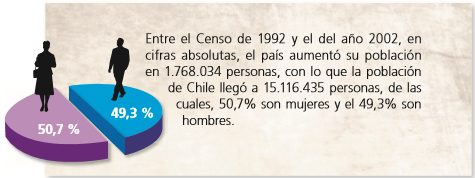 Las preguntas que se desprenden de esta información son:a) ¿Cuántas mujeres hay en el país al año 2002?b) ¿Cuántos hombres hay en el país al año 2002?2. Lea el siguiente texto y calcule con la calculadora, el porcentaje correspondiente: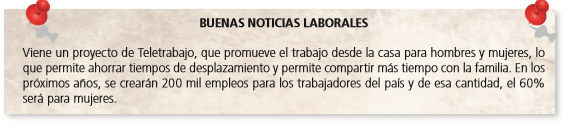 a)  ¿Cuántos empleos para mujeres se crearán en el país?b) Porcentajes en el comercioFrecuentemente, nos encontramos en el comercio con anuncios de este tipo.Si en la etiqueta, un par de zapatillas deportivas tiene un precio de $32.000: ¿A cuánto dinero corresponde el descuento?  ¿Cuál es el precio final de las zapatillas?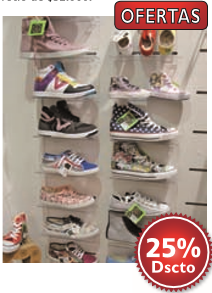 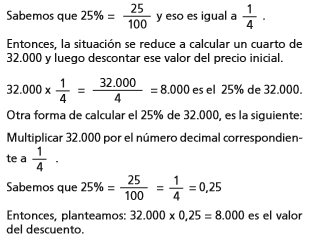 3. Utilice la calculadora para resolver cada situación.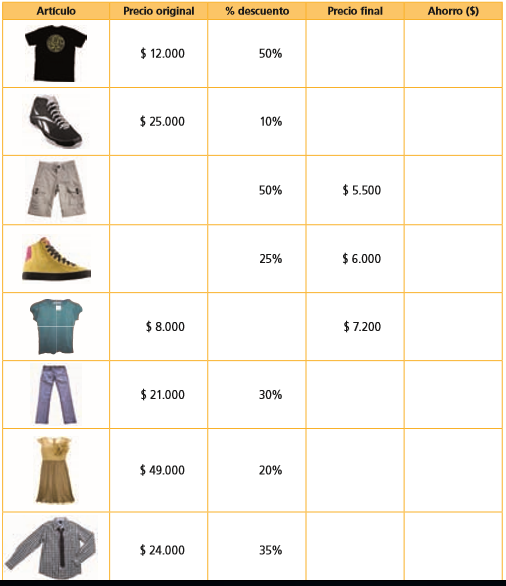 a) Cuál es el porcentaje de descuento que conviene más?________________________________________________________________________b) ¿Cuál es el porcentaje de descuento que menos conviene?